附件3：考点位置地图山亭区职业中专（地址：山亭汽车站西约2公里）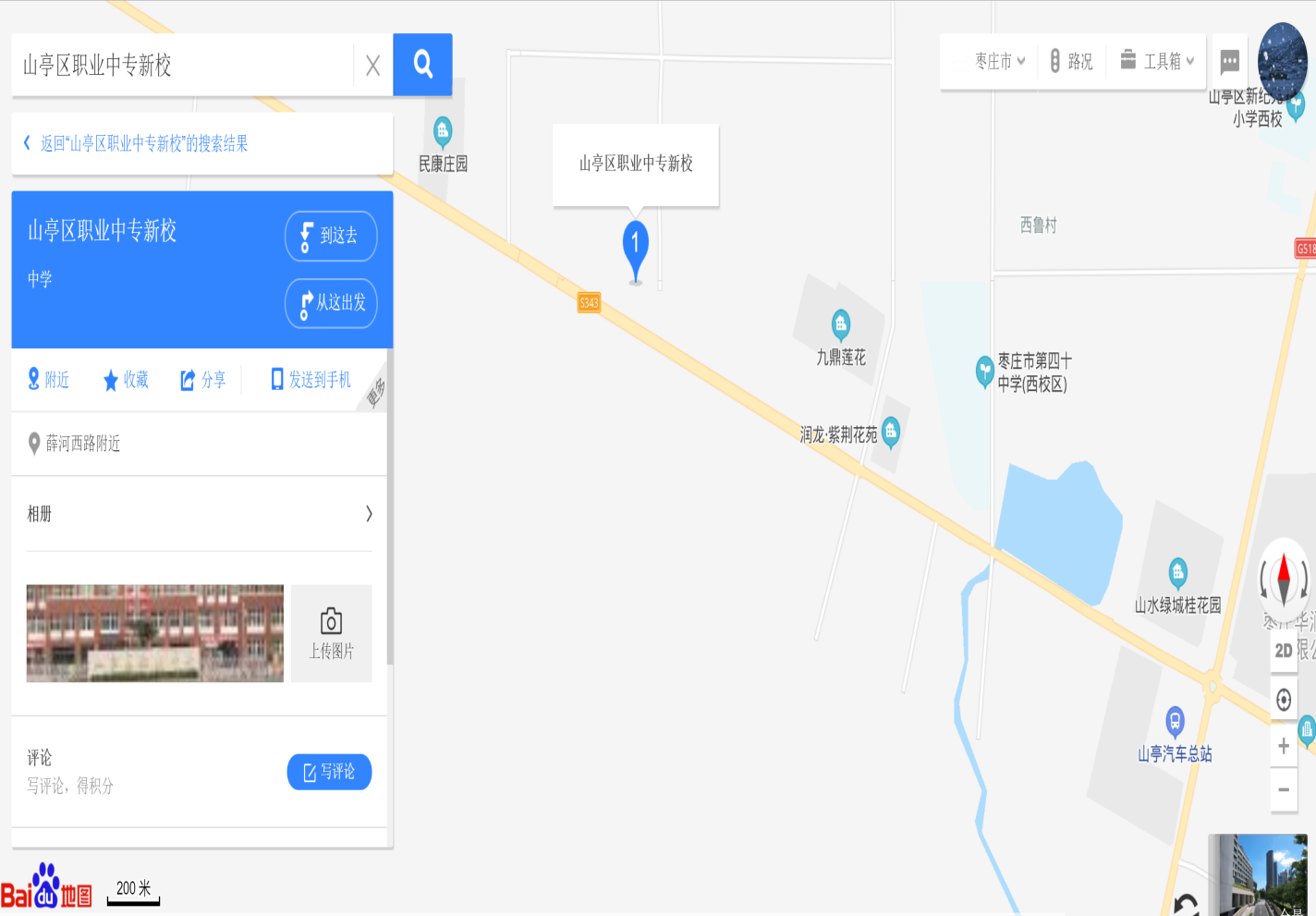 